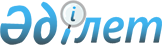 О внесении изменений в приказ Министра по делам государственной службы Республики Казахстан от 29 декабря 2015 года № 12 "О некоторых вопросах занятия административной государственной должности корпуса "Б"
					
			Утративший силу
			
			
		
					Приказ Министра по делам государственной службы Республики Казахстан от 19 мая 2016 года № 104. Зарегистрирован в Министерстве юстиции Республики Казахстан 23 июня 2016 года № 13817. Утратил силу приказом Председателя Агентства Республики Казахстан по делам государственной службы и противодействию коррупции от 21 февраля 2017 года № 40 (вводится в действие со дня его первого официального опубликования)
      Сноска. Утратил силу приказом Председателя Агентства РК по делам государственной службы и противодействию коррупции от 21.02.2017 № 40 (вводится в действие со дня его первого официального опубликования).
      ПРИКАЗЫВАЮ:
      1. Внести в приказ Министра по делам государственной службы Республики Казахстан от 29 декабря 2015 года № 12 "О некоторых вопросах занятия административной государственной должности корпуса "Б" (зарегистрированный в Реестре государственной регистрации нормативных правовых актов за № 12639, опубликованный в информационно-правовой системе "Әділет" от 22 января 2016 года) следующие изменения:
      в Правилах проведения конкурсов на занятие административной государственной должности корпуса "Б", утвержденных указанным приказом:
      пункт 19 изложить в следующей редакции:
      "19. Конкурсная комиссия состоит не менее чем из пяти членов, в том числе председателя. При этом в состав конкурсной комиссии, создаваемой в центральном государственном органе, включаются представители различных структурных подразделений в количестве не менее трети членов конкурсной комиссии.";
      подпункт 4) пункта 43 изложить в следующей редакции:
      "4) срок приема документов (3 рабочих дня со дня последней публикации объявления о проведении внутреннего конкурса);";
      пункт 47 изложить в следующей редакции:
      "47. При предоставлении документов в электронном виде на адрес электронной почты государственного органа либо посредством портала электронного Правительства "Е-gov", их оригиналы представляются не позднее чем за один рабочий день до начала собеседования.
      При их непредставлении, лицо не допускается конкурсной комиссией к прохождению собеседования.";
      пункт 58 изложить в следующей редакции:
      "58. Кандидаты, участвующие во внутреннем конкурсе и допущенные к собеседованию, проходят его в государственных органах, объявивших конкурс, в течение трех рабочих дней со дня уведомления кандидатов о допуске их к собеседованию.";
      подпункт 4) пункта 80 изложить в следующей редакции:
      "4) срок приема документов (для общего конкурса – 7 рабочих дней со дня последней публикации объявления о проведении общего конкурса);";
      пункт 84 изложить в следующей редакции:
      "84. При предоставлении документов в электронном виде на адрес электронной почты государственного органа либо посредством портала электронного Правительства "Е-gov", их оригиналы представляются не позднее чем за один рабочий день до начала собеседования.
      При их непредставлении, лицо не допускается конкурсной комиссией к прохождению собеседования.";
      пункт 99 изложить в следующей редакции:
      "99. Кандидаты, участвующие в общем конкурсе и допущенные к собеседованию, проходят его в государственных органах, объявивших конкурс, в течение трех рабочих дней со дня уведомления кандидатов о допуске их к собеседованию.";
      приложение 2 к указанным Правилам изложить в новой редакции, согласно приложению к настоящему приказу.
      2. Юридическому департаменту Министерства по делам государственной службы Республики Казахстан (Алмабаев Н.С.) в установленном законодательством порядке обеспечить:
      1) государственную регистрацию настоящего приказа в Министерстве юстиции Республики Казахстан;
      2) в течение десяти календарных дней после государственной регистрации настоящего приказа его направление на официальное опубликование в периодических печатных изданиях и информационно-правовой системе "Әділет";
      3) в течение пяти рабочих дней после государственной регистрации настоящего приказа направление его копии на официальное опубликование в Республиканское государственное предприятие на праве хозяйственного ведения "Республиканский центр правовой информации Министерства юстиции Республики Казахстан" для включения в Эталонный контрольный банк нормативных правовых актов Республики Казахстан;
      4) размещение настоящего приказа на интернет-ресурсе Министерства по делам государственной службы.
      3. Контроль за исполнением настоящего приказа возложить на 
      Вице-Министра по делам государственной службы Республики Казахстан Ыбырайым Н.М.
      4. Настоящий приказ вводится в действие со дня его первого официального опубликования.
      ___________________________________
            (государственный орган)      Заявление
      Прошу допустить меня к участию в конкурсе на занятие вакантной
      административной государственной должности __________________________
      _____________________________________________________________________
      _____________________________________________________________________
      С основными требованиями Правил проведения конкурса на занятие
      административной государственной должности корпуса "Б" и формирования
      конкурсной комиссии ознакомлен (ознакомлена), согласен (согласна) и
      обязуюсь их выполнять.
      Отвечаю за подлинность представленных документов.
      Прилагаемые документы:
      ____________________________________________________________________
      ____________________________________________________________________
      ____________________________________________________________________
      ____________________________________________________________________
      ____________________________________________________________________
      ____________________________________________________________________
      ____________________________________________________________________
      ____________________________________________________________________
      Адрес и контактный телефон ___________________________________
      ____________________________________________________________________
      __________                ____________________________________
      (подпись)                     (Ф.И.О. (при его наличии))
      "____"_______________ 20__ г.
					© 2012. РГП на ПХВ «Институт законодательства и правовой информации Республики Казахстан» Министерства юстиции Республики Казахстан
				
Министр по делам
государственной службы
Республики Казахстан
Т. ДонаковПриложение к приказу
Министра по делам
государственной службы
Республики Казахстан
от 19 мая 2016 года № 104
Приложение 2
к Правилам проведения
конкурса на занятие
административной
государственной должности
корпуса "Б"